29 декабря 2022 года для школьников 9, 11 классов был проведен квиз «Выбор экзамена – выбор профессии», во время которого ребята смогли познакомиться с профессиями будущего, связанными с наукой.  Ребята узнали, кто такой архитектор интеллектуальных систем управления, оператор кросс-логистики, строитель «умных» дорог», проектировщик интермодальных транспортных узлов. Также школьники узнали о том, что в скором времени появятся специалисты, разрабатывающие программы посещения околокосмического пространства, а впоследствии –орбитальных комплексов и других космических сооружений (в том числе лунных баз), специалисты, которые создадут образовательные программы на основе игровых методик, а сами выступят игровыми персонажами, и конечно,   специалисты по управлению и обслуживанию роботизированных систем, в том числе на сложных и опасных производствах и работе с труднодоступными или микрообъектами.Все участники получили массу положительных эмоций и сошлись в одном: для выбора интересной профессии будущего просто необходима хорошая подготовка в школе сегодня и правильный, обдуманный выбор экзаменов.30  декабря 2022 года выпускники  9, 11 классов приняли участие в интеллектуальном марафоне «Мои ступеньки к успеху». Марафон проводился в форме командной игры. Соревновались команда 9-х классов «Великие ОГЭшники» и команда 11 класса «Знатоки ЕГЭ». В марафоне было несколько ступенек: первая «Хочу все знать о ГИА»,  вторая «Обязательные предметы», третья «Предметы по выбору» и четвертая (заключительная) «Креативщики».  В ходе марафона ребята не только смогли проверить и систематизировать свои знания по нескольким предметам, но и еще раз вспомнить процедуру проведения ГИА, которую всем предстоит пройти уже очень скоро. Не остались в стороне и родители выпускников, которые были судьями на первой ступеньке и зорко следили за ответами ребят.05 января выпускники 9 класса «В» посетили штаб ППЭ №4306, расположенный в МБОУ СОШ №13. Ребята увидели изнутри работу штаба, особенно выпускников поразил экран, на котором можно рассмотреть все до мельчайших подробностей, что происходит во время экзамена в аудитории. Зимние каникулы   прошли с пользой,  ребята не только хорошо отдохнули и получили массу положительных эмоций, но и еще раз вспомнили процедуру проведения ГИА, познакомились с профессиями будущего, которые уже совсем скоро станут востребованными на рынке труда. А главное, с большим желанием и  уверенностью в успехе шагнули в третью четверть.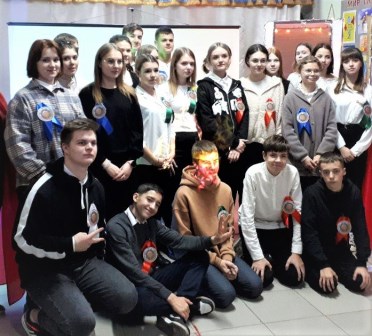 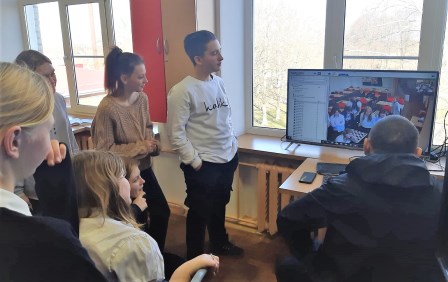 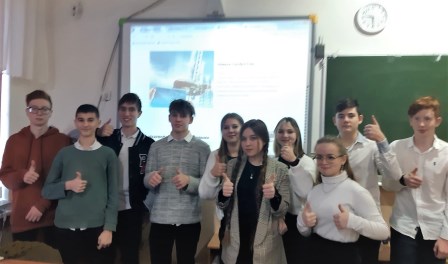 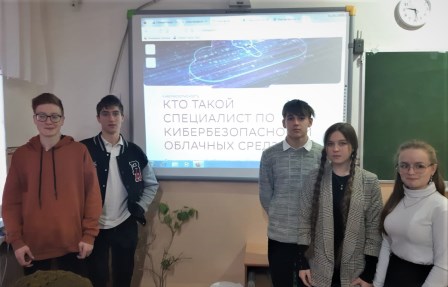 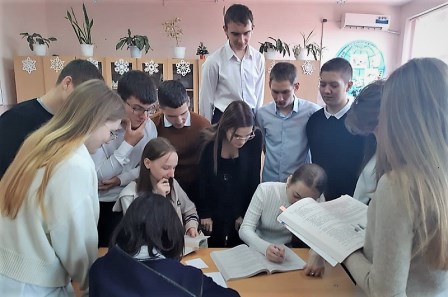 